(自然流產的胎兒名字)逾越聖祭日期:時間: 地點:主祭:進堂詠 (甘將一生交給您)（重唱）甘將『一生』交給您，天父。甘將『一生』獻與主。皆因一切都靠主所賜， 甘將『一生』交給你。上主，你曾引導我，正當我驚慌迷路，你叫我勇往跟隨你，我却不顧。(重唱)上主，你不惜艱辛，和人類共渡困苦，主，我要衷心讚美你，直到永遠。 (重唱)致候詞主禮：因父、及子、及聖神之名。　眾：亞孟。主禮：各位參加感恩聖祭的弟兄姊妹，主耶穌基督時常親近兒童，更囑咐門徒讓小孩子來到自己身邊，親自祝福他們。願這位充滿慈愛的主耶穌基督與你們同在。  眾：也與你的心靈同在。主禮：讓我們信賴天主，把 (胎兒名字) 交託給他照顧。（靜默片刻）垂憐經主禮：主基督，你是羊群的善牧，你引導亡者到達永生的居處。求你垂憐。　眾：上主，求你垂憐。主禮：主基督，你藉十字架拯救眾人，你使亡者擺脫死亡的桎梏。求你垂憐。　眾：上主，求你垂憐。主禮：主基督，你已從死亡中進入復活的永生，你把同樣的恩寵賜與亡者。求你垂憐。　眾：上主，求你垂憐。集禱經主禮：請大家祈禱：（默禱片刻）全能的天主，在你眼中，小孩子常是可愛的。我們懷著信德把 (胎兒名字) 交託給你。求你讓他安息在你的懷中，並收納他進入天上的樂園；在那裏，再沒有痛苦、眼淚和悲傷，因為你必與他同在，使他得享圓滿的喜樂與平安。因主耶穌基督之名，求你俯聽我們的祈禱。　眾：亞孟。聖道禮恭讀聖若望一書　3:1a, 2弟兄姊妹們：請看父賜給我們何等的愛情，使我們得稱為天主的子女，而且我們也真是如此。可愛的諸位，現在我們是天主的子女，但我們將來如何，還沒有顯明；可是我們知道：一顯明了，我們必要相似他，因為我們要看見他實在怎樣。——上主的話。眾：感謝天主。答唱詠　詠23 (可詠唱答句)　領：上主是我的牧者，我甚麼都不缺少。答句：上主是我的牧者，我甚麼都不缺少。　領：上主是我的光明，我的救援，我還畏懼何人？上主是我生命穩固的保障，我還害怕何人？【答句】  領：我有一事祈求上主，我要懇切請求此事：使我一生的歲月，常居住在上主的殿裏，欣賞上主的甘飴慈祥，瞻仰上主聖所的堂皇。【答句】  領：上主，求你俯聽我的呼號，上主，求你憐憫我，垂允我。上主，我在尋求你的儀容。求	你不要掩住你的臉面。【答句】  領：我深信在此活人地區，定會享見上主的幸福。你要鼓起勇氣，期望上主，你要振作精神，期望上主。【答句】福音前歡呼 (請起立)領：亞肋路亞。眾：亞肋路亞。領：誰若不像小孩子一樣接受天主的國，決不能進去。（谷10:15）眾：亞肋路亞。福音恭讀聖馬爾谷福音　10:13-16那時候，有人給耶穌領來一些小孩子，要他撫摸他們；門徒卻斥責他們。耶穌見了，就生了氣，對他們說：「讓小孩子到我跟前來，不要阻止他們！因為天主的國正屬於這樣的人。我實在告訴你們：誰若不像小孩子一樣接受天主的國，決不能進去。」耶穌遂抱起他們來，給他們覆手，祝福了他們。——上主的話。眾：基督，我們讚美你。神父講道家人分享 (如有)信友禱文主禮：各位親友，主耶穌是我們確切的希望，他深愛自己的子民。讓我們全心依靠他，求他堅強我們的信德。  領 :主耶穌，懇求你收納 (胎兒名字) 的靈魂，使他在天國與你永遠在一起。為此我們同	聲祈禱。　眾：願我的禱聲至於高天，我舉心向你，猶如韾香的祭獻。　  領 :主耶穌，我們把所有因流產而去世的嬰兒，都交託給祢，並求祢安撫他們的家庭。為此我們同聲祈禱。  眾：願我的禱聲至於高天，我舉心向你，猶如韾香的祭獻。　  領：主耶穌，請你安慰痛失子女、父母及親人的人。為此我們同聲祈禱。  眾：願我的禱聲至於高天，我舉心向你，猶如韾香的祭獻。  領：主耶穌，懇求祢保護所有小孩子，讓他們在母胎這庇蔭所獲享安全。因為祢奇妙地創造了他們的身心、臟腑與靈魂。為此我們同聲祈禱。  眾：願我的禱聲至於高天，我舉心向你，猶如韾香的祭獻。  領：主耶穌，我們為快將出生的嬰兒祈禱，從這些嬰兒受孕那刻開始，祢已知悉他們的名       字。就在我們期待著他們誕生時，與眾天使的歌頌讚美祢。為此我們同聲祈禱。  眾：願我的禱聲至於高天，我舉心向你，猶如韾香的祭獻。  領：主耶穌，求你派遣聖神，充滿我們每一個人的心，使得我們懂得拒絕死亡文化的假福音。為此我們同聲祈禱。  眾：願我的禱聲至於高天，我舉心向你，猶如韾香的祭獻。主禮：主、基督，你是萬民的喜樂和希望，求你俯聽教會的禱聲，憐恤你的孩子 (胎兒名字)，為他大開救恩之門，讓他欣然進入天鄉。你和聖父及聖神，是唯一天主，永生永王。  眾：亞孟。奉獻詠歡欣痛苦及成敗，在基督內呈奉，此刻一心一意，聚集在你內。    [共一起獻上，葡萄酒與麵麥，同聲高歌，頌主到永遠。]  2次基督降生為人類，謝恩澤無窮，深深感激救贖我，在十字架上。    [共一起獻上，葡萄酒與麵麥，同聲高歌，頌主到永遠。]  2次獻禮經主禮：全能的天主，基督在十字架上奉獻自己，救贖了我們，求你垂視 (胎兒名字) ，願我們藉此獻禮，使他與其他亡者也獲得永遠與基督結合的保證。 因主耶穌基督之名，求你俯聽我們的祈禱。　眾：亞孟。羔羊頌全體：除免世罪的天主羔羊，求你賜給他們安息。      除免世罪的天主羔羊，求你賜給他們安息。      除免世罪的天主羔羊，求你賜給他們永遠的安息。領主詠  (耶穌基督是生命源)耶穌基督是生命源，我主基督是活流泉，凡是過喝這水的人，將永不感口渴。在曠野裡綠茵帑綿延，沙丘之中出活靈泉，請用活水灌我心田，使永不感乾涸。若你覺渴請近源頭，若你覺渴可以暢盡求，活水將化作永生流，使永不感口渴。(重唱) 絕對不需在怕渴，當真不必再怕渴，確是終身得甘飴，真正終身不欠缺，主曾說過：人將永遠都不再感口渴。領主後經主禮：上主天主，我們為所領受的天上食糧而感謝你。你既恩賜我們藉這生命之糧而與基督結合，求你使我們與 (胎兒名字) 一同蒙受你聖子的救贖，今世生活在基督內，來日與基督和眾聖者一起，永遠在天國的喜樂中生活。因主耶穌基督之名，求你俯聽我們的祈禱。　眾：亞孟。禮成祝福主禮：各位兄弟姊妹，天主的愛超乎人的想像。他創造了人類，又藉聖子基督賜給我們永生的	希望。願天主聖父賞賜 (胎兒名字) 永享真福，並振作你們的信德，幫助你們善盡本分，繼續世上的生活。　眾：亞孟。主禮：願善牧基督引領亡者安抵天鄉，也幫助你們擺脫俗世的羈絆。　眾：亞孟。主禮：天主聖神既使亡者獲得復活的保證。願聖神也幫助你們在他的慈愛中生活，彼此扶持，期待來日的重逢。　眾：亞孟。主禮：願全能的天主，聖父、聖子、聖神降福你們。　眾：亞孟。主禮：彌撒禮成。　眾：感謝天主。禮成詠 (請你們稱謝上主)（重唱）請你們稱謝上主，因為衪是美善的，又因為衪的仁慈，永遠常存！爾眾萬民讚頌上主，爾眾諸邦請歌頌衪；因衪的仁慈臨護我等，主的真誠永遠常存。亞肋路亞。（重唱） 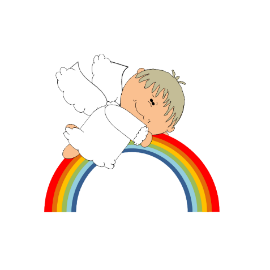 教區婚姻與家庭牧民委員會製作